                                                           		Αθήνα,  12.3.2015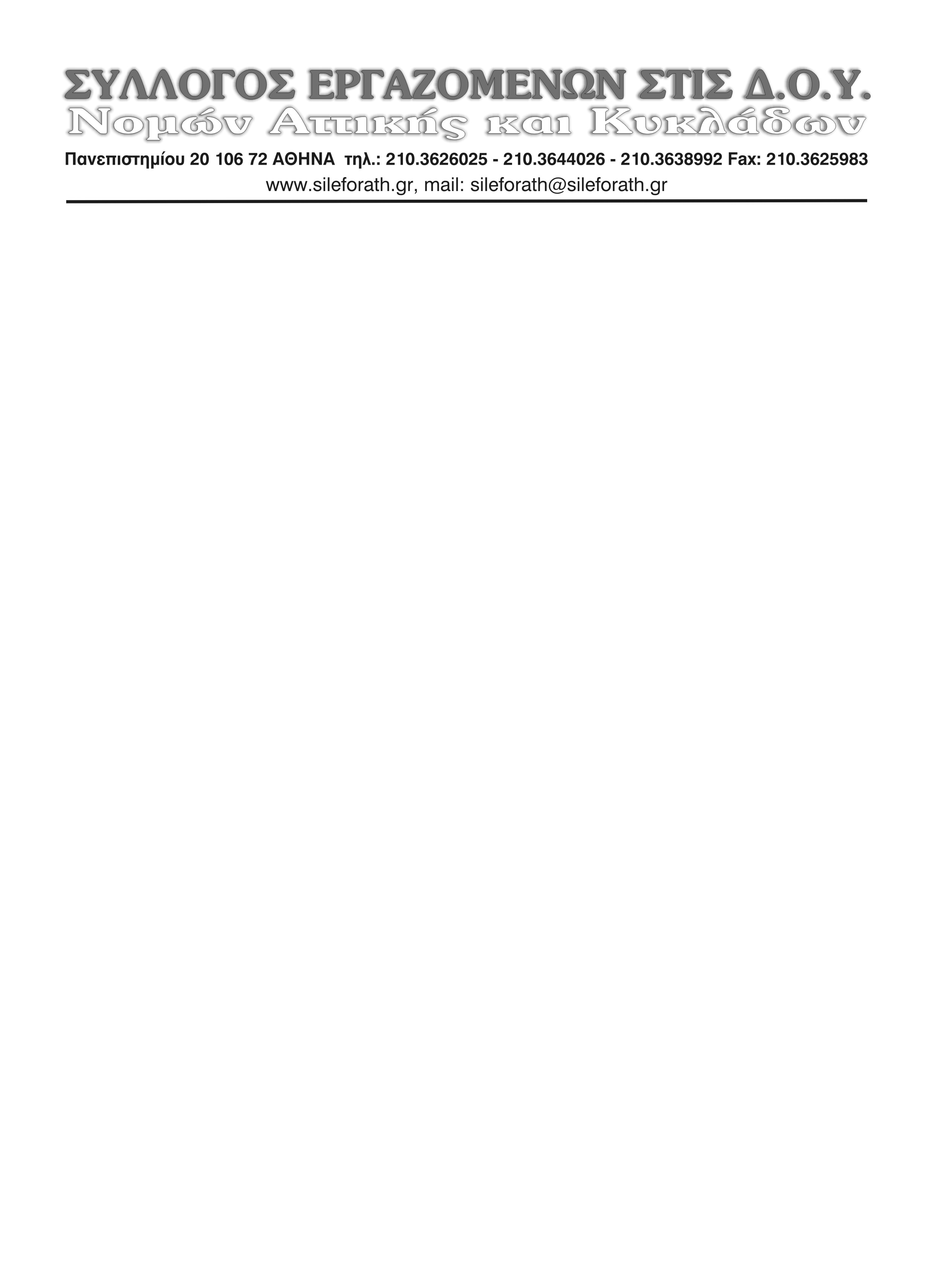                                                       					Αρ.πρωτ:63                                  ΠΡΟΣ :Π.Ο.Ε. - Δ.Ο.Υ               KOINOΠΟΙΗΣΗ :.Συλλογουσ εφοριακωνΘΕΜΑ: ΑΝΑΚΛΗΣΗ ΑΝΑΞΙΟΚΡΑΤΙΚΗΣ ΔΙΑΔΙΚΑΣΙΑΣ ΕΠΙΛΟΓΗΣ ΠΡΟΪΣΤΑΜΕΝΩΝΠαρά το ότι η ΠΟΕ-Δ.Ο.Υ. (706/18.2.2015) και ο Σύλλογος Εφοριακών Αττικής & Κυκλάδων (24/17.2.2015) με έγγραφά τους έχουν παρέμβει στην Πολιτική Ηγεσία του Υπουργείου Οικονομικών, για να σταματήσει η αναξιοκρατική διαδικασία επιλογής προϊσταμένων, το Υπουργείο Οικονομικών ΜΕ ΔΟΓΜΑΤΙΣΜΟ προχωρά στην υλοποίηση της μνημονιακής πολιτικής και στον αποκλεισμό ικανών εφοριακών με διάφορες προφάσεις ( η πλέον σημαντική, ο αποκλεισμός της κατηγορίας ΤΕ με δεδομένο ότι η πολιτεία έχει αναγνωρίσει σαν ανώτατα τα ΤΕΙ)Το Δ.Σ. του Συλλόγου Εφοριακών Αττικής και Κυκλάδων, με ομόφωνη απόφασή του σήμερα, ζητά την άμεση κατάθεση νομοθετικής ρύθμισης που να εξασφαλίζει αξιοκρατικές διαδικασίες επιλογής, χωρίς αποκλεισμό λόγω πτυχίου (ΤΕ κατηγορία) ή προϋπηρεσίας (τμηματάρχη για Διευθυντές) με ενιαία –μετρήσιμα και αντικειμενικά κριτήρια.Ζητούμε από την ΠΟΕ-Δ.Ο.Υ. να ενεργοποιηθεί άμεσα και να διεκδικήσει ΑΞΙΟΚΡΑΤΙΑ στη βάση συνεδριακών αποφάσεων του κλάδου. ΠΡΕΠΕΙ ΟΛΟΙ  ΝΑ ΚΙΝΗΤΟΠΟΙΗΘΟΥΜΕ για να αποτρέψουμε ακόμη μία φορά ΑΝΑΞΙΟΚΡΑΤΙΚΕΣ ΕΠΙΛΟΓΕΣ!			   ΓΙΑ ΤΟ Δ.Σ.Ο Πρόεδρος					          Η Γεν.Γραμματέας   Τρύφων Ζ. Αλεξιάδης			              Βάλια Α. Χριστακοπούλου